Межпредметная проектная задача «Олимпийские игры»(Автор - Шиблева Е.Н. инструктор методист НГ МОАУ ДОД СДЮСШОР «Сибиряк» г. Нефтеюганск)Общий замыселОбучающиеся уже имеют некоторый физкультурный опыт, который не имеет смысла игнорировать. В то же время этот опыт различен у разных учащихся. В связи с этим возникает необходимость перед началом систематического изучения курса физической культуры выявить стартовые возможности скоростно-силовых качеств, знаний в области истории Олимпийских игр обучающихся. Это первая цель данной проектной задачи. Кроме того, я считаю, что учащиеся не должны двигаться в предмете вслепую. Поэтому второй целью является создание Общих представлений о Олимпийских играх и дальнейшей работе в данном направлении. Создание условия для взаимодействия разновозрастных групп. В основу задачи положена игровые ситуации и исследовательская деятельность, в основе которых лежит раскрытие темы мероприятия. Представляя результаты своей работы, учащиеся впервые создают совместный плакат информаций (инсценирование, буклет, книга и.т.д), раскрывающий тему мероприятия. Итогом работы над проектной задачей является итоговое представление группы  в которых отражается личностное отношение к теме проекта, а также результатом работы будет «карточка-тестирования», в которой будет отражаться стартовые результаты по диагностике ребенка скоростно-силовых качеств, которая в дальнейшем простроить работу по повышению уровня физических качеств и проследить динамику в физическом развитии.На решение данной проектной задачи отводится 3 дня в фазе запуска учебного года (сентябрь месяц) в ходе курса «Введение в школьную жизнь». Учащиеся объединяются в группы по 10 человека. Каждую группу сопровождает 2 педогога-куратора, один из которых является внешним экспертом, а другой – консультантом-организатором.Цель (результат), которую должны достичь дети:  увидеть стартовые возможности по физической культуре; узнать информацию о олимпийских играх; привлечь внимание окружающих к  Олимпийским играм 2014года, способы решения это задачи.Описание проектной задачиЗдравствуйте, дорогие ребята, родители, педагоги. Мы с вами собрались сегодня на наш традиционном мероприятии Проектная задача. Но у нас сегодня необычная проектная задача, она будет посвящена Олимпийским играм и Олимпиаде 2014года. Поэтому сегодня вы будите не только укреплять свое здоровье,  получите заряд бодрости и веселья, но и сможете узнать много нового об Олимпийских играх.      - А сейчас, я предлагаю, капитанам команды получить маршрутные листы.(В день обучающиеся проходят две станции). Когда вы пройдете, все станции и получите нужную и интересную информацию о Олимпийских играх.  Вы должны будете презентовать одну из более понравившуюся вам станцию, в выбранной вами формой.  Но, а мы переходим к игре по станциям, удачи вам!!1 день работы.Задание 1.Команда придумывает название, девиз и эмблему команды в соответствие с темой проектной задачи. (На работу дается 40 мин.)Задание 2 . История Олимпийских игр – обучающиеся самостоятельно находят информацию по возрождению олимпийских игр. Оформляют конечный продукт. На работу дается 40 мин..Задание 3.Современные Олимпийские игры - обучающиеся самостоятельно находят информацию по современным Олимпийским играм(например олимпийские чемпионы России, последние Олимпийские игры и.т.д.). Оформление конечного продукта. На работу дается 40 мин..2 день работыЗадание 1.Викторина по олимпийским играм (приложение 1). Время работы 40мин.Задание 2. Спортивные состязания «Малые Олимпийские игры» (Приложение 2).Время работы 40мин.3 день работы.Задание 1.Подготовка к презентации работы по проектной задачи. Время работы 40мин.Задание 2.Презентация проектной задачи (Одного из конечного продукта). Время работы 40 мин.Приложение №1ВикторинаЗАРОЖДЕНИЕ ОЛИМПИАДЫВнимание: за каждый правильный ответ 1 балл.ОСОБЕННОСТИ ОЛИМПИЙСКОГО ДВИЖЕНИЯ В ДРЕВНЕЙ ГРЕЦИИВнимание: за каждый правильный ответ 1 балл.СОВРЕМЕННЫЕ ОСОБЕННОСТИ ОЛИМПИЙСКОГО ДВИЖЕНИЯВнимание: за каждый правильный ответ 1 балл.ОЛИМПИЙСКАЯ СИМВОЛИКАОбъясни, что обозначает (символизирует)  изображённый на рисунке символ или талисманВнимание: за каждый правильный ответ 3 балла.Приложение №2Малые Олимпийские игры (многоборье)В соревнование по многоборью входят:Бег 30м. (на время)Бег 400м. (на время)Прыжок в длину с места (см.)Метание мяча на дальность (см)Отжимание с колен девочки (кол-во раз), подтягивание мальчики (кол-во раз).Наклоны вперед сидя на полу(см).Поднимание туловища из положения лежа на спине.(кол-во раз за 30сек.)Информация для кураторовНа протяжение всех дней работы куратор выполняет в основном роль наблюдателя, если обучающимся понадобится помощь ее нужно оказать или помочь в выполнение заданий. Обучающиеся могут пользоваться во время проектной деятельности интернетом, литературой для выполнения заданий.1 деньПровести психологическую игру на сплочения по выбору куратора.Придумать совместно с детьми название, девиз и общую эмблему команды.Показать презентацию на тему история Олимпийских игр.Составить кластер об Олимпийских игр вчера и сегодня.Подумать и решить задачу об Олимпийские игры вчера и сегодня.Обучающиеся самостоятельно продумывают конечный продукт  по информации которую узнали и хотели бы поделиться с другими. Рефлексия дня.2 деньИгра на сплочение.Обучающиеся самостоятельно работают над выполнением викторины.Обучающиеся проходят станции многоборья под руководством учителя физической культуры, инструктора по физкультуре и судей помощников (выпускники).Рефлексия дня.3 деньИгра на сплочение.Подготовка к презентации по работе всех дней.Презентация.№Вопрос Ответ 1Какая страна является родиной Олимпийского движения?2Легенд о происхождении Олимпийских игр много, одна из них связана с именем Геракла. Какой подвиг совершил Геракл?А) Убил бога Кроноса.Б) Вычистил королевские конюшни.В) Выиграл в гонках на колесницах.3В каком году состоялись первые Олимпийские игры?4Как называли победителей Олимпийских игр в Древней Греции?5Какие виды спорта не входили в Античные Олимпийские игры:бег;единоборства;волейбол;пентатлон;скачки;гимнастика;соревнования трубачей. №Вопрос Ответ 1Победа в каком виде спорта ценилась у греков больше всего?2Кто имел право участвовать в Олимпийских играх в Древней Греции?3Сколько дней длилась олимпиада в Древней Греции?4Чем награждались победители в Древней Греции?5Какие приёмы использовали греческие педагоги, чтобы воспитать желание быть первыми у всех своих учеников?Поощряли деньгами.Прославляли в стихах.Наказывали самых отстающих.         №Вопрос Ответ 1Что должны сделать спортсмены перед началом Игр:сходить в олимпийскую баню;произнести олимпийскую клятву;выучить гимн Олимпиады;2Как звучит современный девиз Олимпиады?3В каком олимпийском водном виде спорта выступают только женщины?4Назови первый город, в котором Олимпийские игры проходили трижды.№Вопрос Ответ 1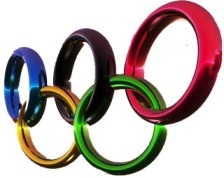 2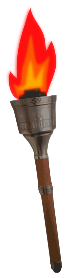 3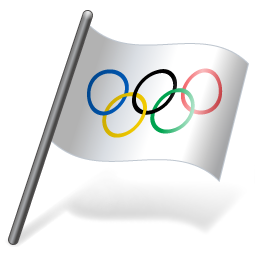 4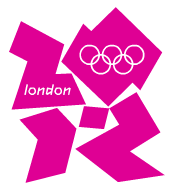 5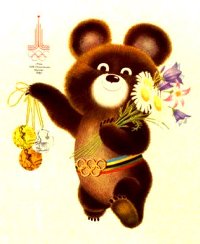 